Retræte I Skovhusetfor krop, sjæl og åndStilhed, fordybelse og hvile.Åndelig vejledning eller sjælesorg.                                                Kropslig stress kan inddrages.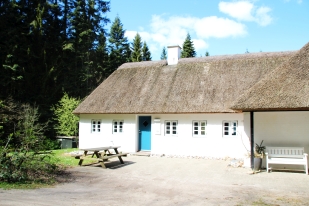 30.9 - 4.10.202429.9 - 3.10.2025Retræten foregår i stilhedens fællesskabStilheden indledes den første dag efter frokost og den første andagt, og den brydes efter nadverandagten den sidste dag med formiddagskaffe.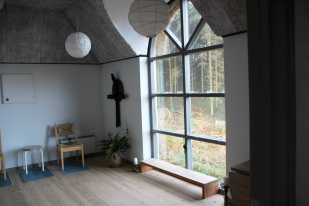 Retrætens indhold:Tid i stilhed til fordybelse og hvileMulighed for personlige samtaler med Birgit.                                                      Åndelig vejledning eller sjælesorg.                                                Kropslig stress kan inddrages i sjælesorgen.Dagsprogram:MorgenmadMorgenandagt, fredag med nadverFrokostMiddagsandagt med inddragelse af kroppenAftensmadAftenandagt som afslutning på dagen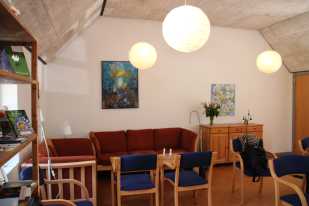 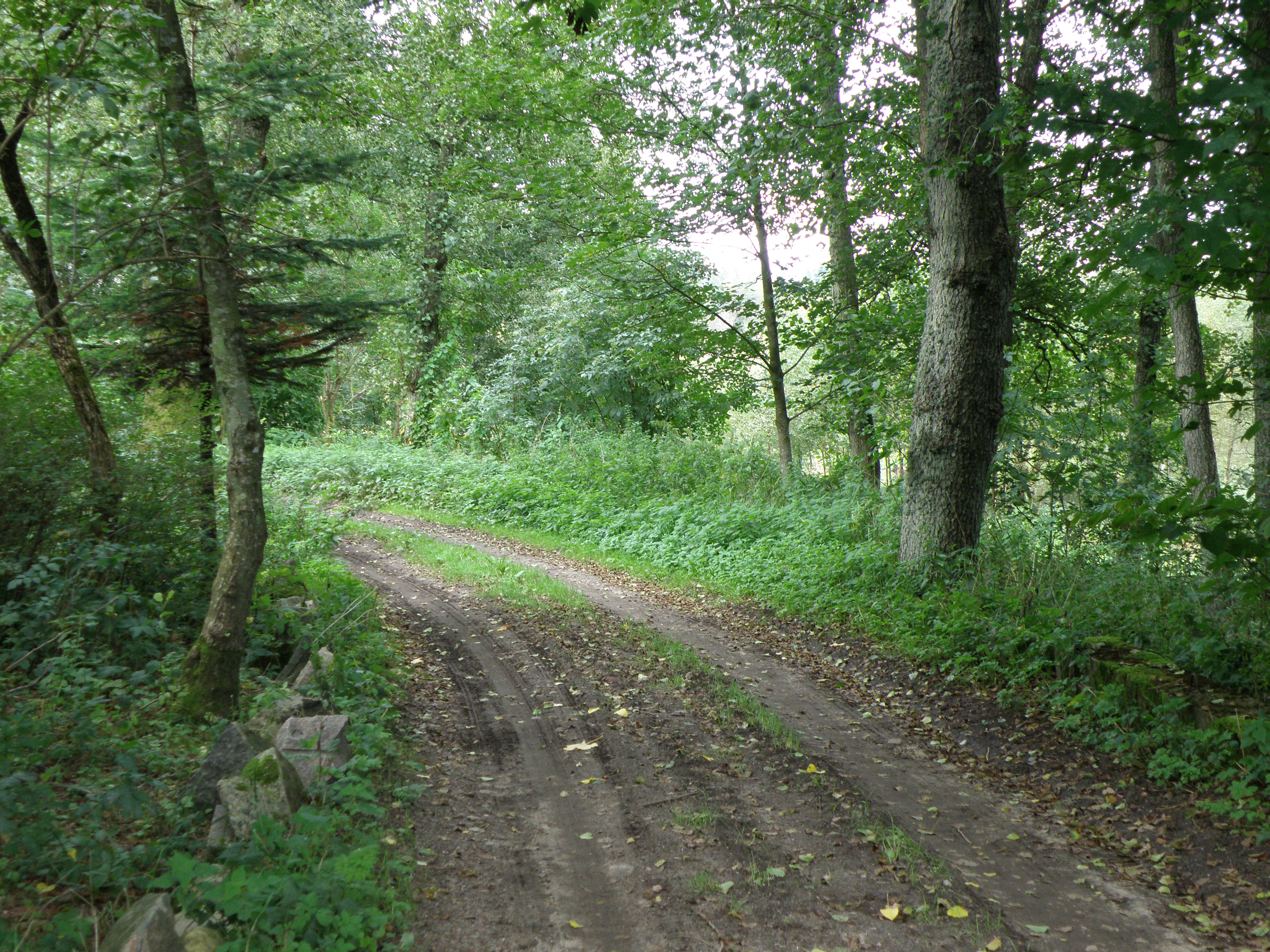 Birgit Urd Andersen,  præst, fhv. fysioterapeut, retrætevejleder Mobil 28940273, Mail: birgiturd@birgiturd.dk  	Hjemmeside: www.birgiturd.dkElly Jørgensen,  socialpædagog, diakon. Mobil 40573129 , Mail:  ellyj@profibermail.dk          Pris:	2.750,-  kr Tilmelding til Birgit og betaling af depositum kr. 500,-  ved tilmelding. 	Det resterende beløb kr. 2250,-  betales senest mandag d. 9.9.2024/ mandag d. 8.9.2025	Kontonr.:	Reg: 7670 konto: 3891236 Ankomst:	Mandag  d. 30.9.24 / mandag d. 29.9.25 mellem kl. 11 og 12.Afrejse:	Fredag d. 4.10.24 / fredag d. 3.10.25  kl. 10 efter afsluttende andagt med nadverAdresse: 	Skovhuset,  Gudenåvej 19, Sdr, Vissing, 8740  Brædstrup. 	Hjemmeside:  www.retraetehus.dk                                   Medbring:	Sengelinned, håndklæder, godt fodtøj og eventuelt en bibel.I øvrigt: 	Birgit modtager gerne før retræten en skrivelse om særlige ønsker for samtalerne. Birgit har tavshedspligt.Allergi/diabetes bedes oplyst ved tilmelding.	Som deltager tager man ikke del i det praktiske arbejde”Jeg skal nå så meget i dag, at jeg må tilbringe de første 3 timer i bøn.”                        Citat af Luther.